Пресс-релизНа портале госуслуг запущен сервис оформления пособия по беременности и родам неработающим мамам	Пенсионный фонд и Минцифры запустили на портале госуслуг сервис, который позволяет молодым мамам обратиться за ежемесячным пособием по беременности и родам. Право на такую выплату есть у женщин, которых центр занятости признал безработными в течение года со дня увольнения. Само увольнение при этом должно быть связано с ликвидацией предприятия либо прекращением деятельности в качестве индивидуального предпринимателя, нотариуса или адвоката.

	Для того чтобы оформить пособие, нужно зайти на «Госуслуги», выбрать сервис «Пособие по беременности и родам для уволенных женщин» и подтвердить персональные данные. Далее останется только выбрать способ получения выплаты и отправить электронное заявление.

	В большинстве случаев этого будет достаточно для оформления пособия. При этом иногда могут понадобиться уточняющие сведения. Например, свидетельство о рождения ребенка, если оно выдано за пределами РФ, или решение суда об усыновлении, которое выдается только усыновителям. В таких случаях в личный кабинет мамы придет уведомление с указанием, какие сведения следует предоставить в клиентскую службу Пенсионного фонда.

	Решение о назначении пособия выносится в течение 10 рабочих дней со дня подачи заявления и поступления в Пенсионный фонд необходимых сведений организаций и документов заявителя. Если по выплате вынесен отказ, уведомление об этом направляется в течение 3 рабочих дней. Средства выплачиваются в течение 5 рабочих дней после принятия решения о назначении выплаты.

	Следует помнить, что обратиться за пособием можно не позднее 6 месяцев со дня окончания отпуска по беременности и родам. При положительном решении по заявлению пособие перечисляется на карту либо через почтовое отделение – в зависимости от того, какой способ был указан при оформлении*.* - Получайте информацию по самым актуальным вопросам социальной поддержки населения и об услугах и сервисах, оказываемых Пенсионным фондом России, в официальном телеграм-канале (t.me/pensionfond). Ссылка на региональный телеграмм-канал - t.me/pfr_orel Государственное учреждение –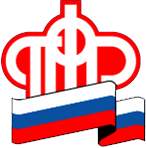 Отделение Пенсионного фонда РФ по Орловской области       302026, г. Орел, ул. Комсомольская, 108, телефон: (486-2) 72-92-41, факс 72-92-07